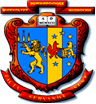 Факультет Міжнародних Відносин Львівського Національного Університету імені Івана ФранкаІнститут Політичних Наук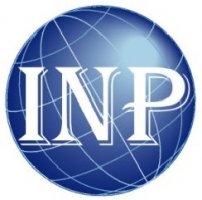  Вармінсько-Мазурського Університету в ОльштиніЦентр Наукових Досліджень та Інноваційного РозвиткуМІЖНАРОДНА НАУКОВО-ПРАКТИЧНА КОНФЕРЕНЦІЯ“Сучасна геополітика яквиклик для міжнародної безпеки”10 лютого 2018 рокуФакультет міжнародних відносин ЛНУ ім. І. ФранкаНАУКОВИЙ  КОМІТЕТ:д-р екон. наук., проф. Мальський Маркіян Зиновійович (декан Факультету Міжнародних Відносин, ЛНУ ім. І. Франка, (Україна)д-р юрид. наук, проф. Микієвич Михайло Миколайович (Факультет Міжнародних Відносин, ЛНУ ім. І. Франка, (Україна)канд. екон. наук, доц. Біленко Юрій Іванович (Факультет Міжнародних Відносин, ЛНУ ім. І. Франка, (Україна)д-р політ. наук, проф. Аркадіуш Жуковський (директор Інституту Політичних Наук, Вармінсько-Мазурський університет в Ольштині, (Польща)д-р політ. наук, проф. Тереза Астрамовіч-Лейк (Інститут Політичних Наук, Вармінсько-Мазурський університет в Ольштині (Польща)д-р гуманітарних наук, проф. Яцек Ян Павлік (Факультет Теології, Вармінсько-Мазурський університет в Ольштині (Польща)ОРГАНІЗАЦІЙНИЙ КОМІТЕТ:канд. політ. наук, доц. Ростислав Романюк – Факультет Міжнародних Відносин, ЛНУ ім. І. Франка;канд. екон. наук Олександра Кордонська – Інститут Політичних Наук, Вармінсько-Мазурський університет в Ольштині (Польща); випускниця факультету міжнародних відносин, ЛНУ ім. І. Франка);Роман Кордонський – аспірант Інституту Політичних Наук, Вармінсько-Мазурський університет в Ольштині (Польща).Діана Мосціцька – аспірант Інституту Політичних Наук, Вармінсько-Мазурський університет в Ольштині (Польща).Шановні колеги!Запрошуємо науковців до участі у Міжнародній науково-практичній конференції «Сучасна геополітика як виклик для міжнародної безпеки», яка відбудеться 10 лютого 2018 року на Факультеті Міжнародних Відносин Львівського Національного Університету імені Івана Франка. Запрошуємо до участі аспірантів, здобувачів, студентів та випускників ВНЗ, а також практикуючих фахівців з України та зарубіжних держав, які здійснюють науково-практичні дослідження у галузі міжнародних відносин, економіки, права, філософії та культури.Результати конференції будуть висвітлені у доповідях (тезах) конференції, опублікованих у збірнику матеріалів, а також у міжнародній колективній монографії.Аргументація проблематикиПісля закінчення Другої світової війни міжнародне середовище поступово трансформувалась у багатополярну систему, що призвело до істотних геополітичних змін. З прийняттям у США Закону про національну безпеку (1947) термін “національна безпека” почав трактуватися як здатність держави зберегти суверенітет і територіальну цілісність, підтримувати політичні та економічні відносини з іншими країнами, на різних рівнях захищати від зовнішнього впливу свої інститути та систему управління, а також контролювати свої кордони. Відтак національна безпека, трансформувавшись у державну стратегію та провідний напрям зовнішньої політики, набула статусу міжнародної безпеки. На початку ХХІ ст. окремі актори опинилися у складній безпековій ситуації саме через турбулентний розвиток постбіполярної міжнародної системи. Сучасна геополітика для одних країн стає “геополітикою пробудження” (З. Бжезинський), для інших обертається геополітикою тривоги і відчаю: на авансцені світової історії руйнуються старі і створюються нові союзи і блоки, міняючи звичні геополітичні конфігурації. Прагнення реалізувати країнами власні комплексні геополітичні стратегії неминуче спричиняє порушення усталеної глобальної безпекової ситуації. Тому сучасні процеси є так званою перевіркою на міцність провідних акторів міжнародних відносин. Зважаючи на сучасні світові тенденції, в умовах посилення взаємозалежності, прерогативою є забезпечення й підтримання безпеки та стабільності міжнародного середовища. Тому дослідження сучасної геополітичної конфігурації політичних сил, з огляду на економічні, правові та культурні аспекти, дасть змогу виявити проблеми і перспективи забезпечення міжнародної безпеки.Робочі мови конференції: українська, польська, англійська, російська.Організаційний внесок:при поданні доповіді у вигляді тез до збірника матеріалів конференції – 300 грн., при поданні тез до збірника конференції, а також матеріалів до міжнародної колективної монографії – 500 грн.Витрати на проїзд, харчування та проживання здійснюються учасником конференції за власний рахунок або за кошти організації, яка його делегує.Організаційний комітет надає сприяння у бронюванні житла на час проведення конференції (додаткову інформацію можна дізнатися у координаторів конференції).Робота конференції, проводитиметься за такими напрямами (секціями):Секція І – Міжнародні відносини та країнознавствоМіжнародні відносини та світова політика;Геополітичні дискурси зовнішньої політики;Геополітичні виклики у сучасному світі;Геополітика пострадянського простору;Геостратегічне лідерство азіатсько-тихоокеанського регіону;Геополітичний виклик ісламського світу;Геополітична нестабільність Африки;Боротьба з тероризмом як геополітична стратегія;Національні інтереси, національна безпека;Міжнародна безпека;Інтеграційні процеси у міжнародних відносинах;Україна в системі сучасних міжнародних відносин.Секція ІІ – Актуальні дослідження міжнародного праваМіжнародне публічне право в контексті міжнародної безпеки;Міжнародне приватне право в контексті міжнародної безпеки;Європейське право та порівняльне правознавство.Секція ІІІ – Світове господарство та міжнародні економічні відносиниСучасний вектор розвитку світового господарства;Міжнародна торгівля та комерційна дипломатія у сучасному світі;Міжнародні фінансові ринки в епоху глобалізації економіки;Формування нового світового економічного порядку.Секція IV – Тенденції цивілізаційного розвитку: філософія, релігія, культураРозвиток філософії, етики, моралі в постмодерному суспільстві;Трансформаційні процеси в сфері культури;Особливості розвитку релігії та її роль у сучасній геополітиці.Умови участі та реєстрація:Для того, щоб взяти участь в конференції необхідно до 20 січня 2018 року оформити ЗАЯВКУ УЧАСНИКА ОНЛАЙН (за посиланням): https://goo.gl/forms/JhFwfykVsxWQmtbf1а також відправити на електронну скриньку Організаційного комітету centre.srid@gmail.com матеріали (тези доповіді) для опублікування у збірнику матеріалів конференції.В день конференції учасники отримають збірник матеріалів, а також сертифікат участі у конференції.Одночасно запрошуємо до надсилання матеріалів до міжнародної колективної монографії на тему конференції: Сучасна геополітика як  виклик для міжнародної безпеки. Дедлайн подання матеріалів до монографії: 15 лютого 2018 р. Планований вихід монографії – квітень 2018 р.Організаційний комітет конференції залишає за собою право на відбір та редагування матеріалів, не змінюючи, при цьому, їх істотного змісту. Вимоги до оформлення тез і матеріалів до монографії:Oбсяг:Тези:  2-5 сторінок;Стаття до монографії: 20 000 – 30 000 знаків.Формат сторінки А5, без нумерації.Поля: верхнє, нижнє та праве, ліве – 20 мм.Шрифт – Times New Roman, розмір – 11, міжрядковий інтервал – 1.Абзац – 1 мм, вирівнювання по ширині.Структура оформлення тез: шапка доповіді (прізвище, ім’я автора, посада, заклад); назва статті, анотація та ключові слова – мовою доповіді та англійською мовою;текст доповіді повинен містити вступ, основну частину та висновки; подається без виокремлення структурних елементів.Список використаних джерел (оформлений згідно вимог!!!).Структура оформлення статті до монографії:Структура статті: дані про автора (авторів) (повне ім’я і прізвище), спеціальність, посада, заклад, номер телефону та електронна адреса; назва статті, анотація і ключові слова, виклад основного матеріалу, висновки, бібліографія.Посилання на джерела подаються у зносках на кожній сторінці статті. Також формується список джерел вкінці в алфавітному порядку (латинкою, а потім кирилицею) без нумерації.Текст статті структурується за розділами:Вступ: постановка проблеми у загальному вигляді, її зв’язок із важливими науковими чи практичними завданнями, виділення невирішених раніше частин загальної проблеми, яким присвячується стаття, формулювання мети статті (постановка завдання).Результати дослідження – виклад основного матеріалу з повним обґрунтуванням отриманих наукових результатів.Висновки  – висновки і перспективи подальших досліджень.Посилання на джерела подаються у зносках внизу на кожній сторінці статті, на якій і відбулось цитування!Оформлення списку джерел у нижніх посиланнях (зносках):Книги: Ім’я Прізвище, Назва книги, Видавництво, Місто видання рік, сторінки.S. Huntington, The Clash of Civilizations and the Remaking of World Order, Touchstone Books, New York 1997, p. 128.Дж. Ю. Стиглиц, Справедливая торговля для всех. Как торговля может содействовать развитию, Издательство “Весь мир”, Москва 2007, с. 157.K. Bal, Wprowadzenie do etyki Kanta. Wykład z historii, Wrocław 1984, s. 4-12. Z. Bauman, Moralność bez Etyki, [w:] O moralności, Warszawa 1994, s. 84.E. Szczęsna (red.), Słownik pojęć i tekstów kultury, Warszawa 2002, s. 53.2) ЖурналиІм’я Прізвище, Назва статті, “назва журналу” рік, номер видання, сторінки.B. Balassa, Intra-Industry Specialization in a Multi-Industry Framework, „Economic Journal” 1987, no 97, р. 923-939.M. Thlon, Krótka historia amerykańskiego rynku kredytów hipotecznych – czyli jak ewaluował American Dream, „Rzeczpospolita” 2008, nr 5, s. 25-54.4) Інтернет видання:Автор, назва публікації, посилання, [період доступу].D. Houston Jones, The Body Eclectic: Viewing Bodily Modification in David Nebreda, http://reconstruction.eserver.org/051/jones.shtml, [01.01.2018].При повторенні того ж джерела у зносці подаємо «Ibidem», що означає - «те саме джерело». Наприклад: International Financial Statistics, Yearbook, IMF, Washington 2000, р. 564.2 Ibidem, р. 345.3 Ibidem, p. 363.Вкінці подається бібліографія, яка складається із усіх джерел поданих у зносках статті, в алфавітному порядку. При цьому, в зносках подаємо «І. Василенко», а в бібліографії (списку літератури) починаючи із прізвища автора – «Василенко І.»Реєстраційний внесок необхідно сплатити після отримання підтвердження від Організаційного комітету про прийняття матеріалів та надіслати відскановану копію квитанції на вказану електронну скриньку. 
За додатковою інформацією просимо звертатись до координаторів конференції.Координати Оргкомітету:Е-mail: centre.srid@gmail.comканд. політ. наук, доц. Ростислав Романюк roman_ros@yahoo.comк.е.н. Олександра Кордонська+48 509 855 525alexandra.kordonska@gmail.com Роман Кордонський+48 797-233-905r.kordonski@gmail.com